Poslovni broj: 2 Su-158/2020-46Požega, 3. studeni 2020. 	Na temelju članka 31. stavak 1. Zakona o sudovima (Narodne novine broj 28/13, 33/15, 82/15, 82/16, 67/18 i 126/19), i članka 5. stavak 2. Sudskog poslovnika (Narodne novine broj 37/14, 49/14,, 8/15, 35/15, 123/15, 45/16, 29/17, 33/17, 34/17, 57/17, 101/18, 119/18 i 81/19), Upute predsjednika Vrhovnog suda Republike Hrvatske broj Su-IV-315/2020-1 od 2. studenog 2020. predsjednik Općinskog suda u Požegi donosi  ODLUKUO MJERAMA ZA SPREČAVANJE ŠIRENJA EPIDEMIJE BOLESTI COVID-19 UZROKOVANE VIRUSOM SARS-Cov-2 I ORGANIZACIJI RADA OPĆINSKOG SUDA U POŽEGI ZA VRIJEME TRAJANJA EPIDEMIJEČlanak 1.Ovom Odlukom utvrđuju se mjere, dužnosti i postupci radi sprečavanja širenja epidemije bolesti COVID-19 i organizacije rada Općinskog suda u Požegi za vrijeme trajanja epidemije.Općinski sud u Požegi za vrijeme trajanja epidemije bolesti COVID 19 postupat će u svim vrstama predmeta iz svoje nadležnosti uz određena ograničenja kako bi se smanjio broj osoba u sudu i osigurali uvjeti za funkcioniranje suda za vrijeme trajanja epidemije.Članak 2. Zbog uznapredovale epidemije bolesti COVID-19 uzrokovane virusom SARS-Cov-2, u Općinskom sudu u Požegi ograničava se ulazak u zgradu suda, za sve građane i sudionike sudskih postupaka, osim za sudionike sudskih postupaka uz predočenje sudskog poziva, osim iznimno po prethodnom dopuštenju predsjednika suda. Od 3. studenog 2020. do daljnjega uvode se ročišni dani tako da će suci i sudski savjetnici  ročišta kroz rasprave održavati prema rasporedu navedenom u Privitku odluke broj 1. koji je  sastavni dio ove odluke. Članak 3.Svi suci, državni službenici i namještenici suda, građani te sudionici sudskih postupaka, dužni su prilikom ulaska u sudsku zgradu propisno nositi zaštitnu masku, dezinficirati ruke dezinfekcijskim sredstvom, te će im biti izmjerena tjelesna temperatura beskontaktnim termometrom kod svakog ulaska u prostorije suda kao i strankama i drugim osobama kod svakog pojedinog dolaska.Sukladno preporuci HZJZ o mjerenju tjelesne temperature zaposlenici Općinskog suda u Požegi dužni su prije dolaska na posao, kao samozaštitnoj mjeri radi sprečavanja širenja epidemije bolesti COVID-19, izmjeriti si tjelesnu temperaturu kod kuće. Ukoliko tjelesna temperatura bude 37,2 C ili veća, neće doći na posao, već će se javiti koordinatoru. Maska se obvezno koristi na ispravan način tako da prekriva usta i nos cijelo vrijeme dok se nosi.U prostorijama Općinskog suda u Požegi određuje se obvezno korištenje maski za lice ili medicinskih maski:kod svakog ulaska i izlaska iz zgrade te u hodnicima i drugim zajedničkim dijelovima zgrade suda,u uredima u kojima se ne može osigurati međusobna fizička udaljenost zaposlenika od najmanje 2 metra,kod rada sa strankama,na radnim sastancima, neovisno o osiguranom razmaku među sudionicima,u svim zatvorenim prostorima u kojima boravi više ljudi,za zaposlenike koji su korisnici drugog prostora za konzumaciju jela, pića ili napitaka u sastavu suda (podrumski prostor zgrade), osim dok sjede na svojim mjestima i aktivno konzumiraju hranu, piće ili napitke. Stranke i druge osobe koje dolaze u prostorije suda, za cijelo vrijeme boravka obvezni su koristiti maske za lice ili medicinske maske.Nalaže se svim djelatnicima Općinskog suda u Požegi da su dužni poštivati preporuke HZJZ i Stožera civilne zaštite Republike Hrvatske, održavati osobne radne prostore čistima prema protokolu za borbu protiv bolesti COVID-19, vršiti dezinfekciju prostora,  održavati osobnu higijenu (pranje ruku), smanjenje broja izravnih kontakata, te održavanje fizičke distance od najmanje 2 metra.Članak 4.Svi podnesci se imaju dostavljati putem pošte ili e-mailom, e-Komunikacijom, na adrese objavljene na web stranici suda, te će se iznimno neposredno predavati u prijemnoj i otpremnoj pisarnici suda. Članak 5.Upozoravaju se djelatnici Općinskog suda u Požegi da vode računa o osobama s kojima su bili na udaljenosti manjoj od 2 metra odnosno dulje od 15 minuta (bliski kontakt) u zadnjih 48 sati, odnosno da zapamte o kojim osobama je riječ bude li potrebno te podatke priopćiti epidemiolozima. Zaposlenici su dužni održavati svoje osobne radne prostore čistima prema protokolu za borbu protiv bolesti COVID 19 koju propisuje HZJZ te su zaposlenici nakon svakog ulaska u zgradu suda dužni odmah oprati ruke, te koristiti dezinfekcijska sredstva posebno u kontaktu s građanima.Preporučuje se redovito kratko prozračivanje radnog prostora gdje god je to moguće ( npr. jedna minuta svakih sat vremena) radi sprečavanja veće koncentracije aerosola. Broj fizičkih sastanaka (sjednica odjela/sjednica svih sudaca) bit će svedena na najmanju mjeru, a kada je neophodno održavanje sastanaka, isti će se održavati s osiguranjem udaljenosti sudionika najmanje 2 metra.Članak 6. Sve informacije će se strankama davati isključivo putem telefona, čiji su brojevi objavljeni na web stranici ili putem emaila, a stranke se upućuju na aplikacije e-predmet ili e-građanin, radi vršenja uvida u spis, stanja spisa itd. Odvjetnici i javni bilježnici se i dalje upućuju da sve podneske dostavljaju isključivo putem e-komunikacije ili poštom, te se do daljnjega uskraćuje dostavljanje svih pismena putem pretinaca odvjetnika u sudu, odnosno neposredno u pisarnicama.  Članak 7.Osobama za koje se utvrdi da im je povišena tjelesna temperatura više od 37,2 C, koje imaju smetnje s dišnim organima te imaju simptome kašlja/kratki dah neće se dopustiti ulazak u prostorije suda, kao i osobama koje ne budu nosile ili ne budu pravilno nosile zaštitne maske. Članak 8.Svi sudionici sudskih postupaka kao i građani kojima je dozvoljen u prostorije suda, tijekom čekanja na ročište ili raspravu ili u pisarnicu, dužni su u sudskim hodnicima poštivati mjere fizičke distance od najmanje 2 metra, u svim smjerovima od druge osobe. Članak 9.Svi sudionici postupaka i građani kojima će biti dopušten ulazak u sud, provjeravat će se kroz aplikaciju o evidenciji izrečenih mjera samoizolacije, te im ulazak neće biti dopušten ukoliko se utvrditi da im je izrečena mjera samoizolacije. Članak 10.Za uvid u spise i ostale potrebne radnje u pisarnicama suda, stranke se upućuju na kontakte putem telefona i email-a radi određivanja termina dolaska.Članak 11.Službeni izlasci iz zgrade suda ograničavaju se na hitne i neodgodive radnje kao što je sudska dostava, očevid i izvođenje drugih dokaza koji ne trpe odgodu i osiguranje dokaza.Članak 12.
Ova odluka stupa na snagu danom donošenja, te će se objaviti na web stranici Općinskog suda u Požegi.Predsjednik suda:Damir Ronko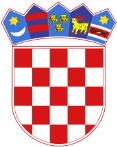 REPUBLIKA HRVATSKAOPĆINSKI SUD U POŽEGISv. Florijana 2, PožegaURED PREDSJEDNIKA